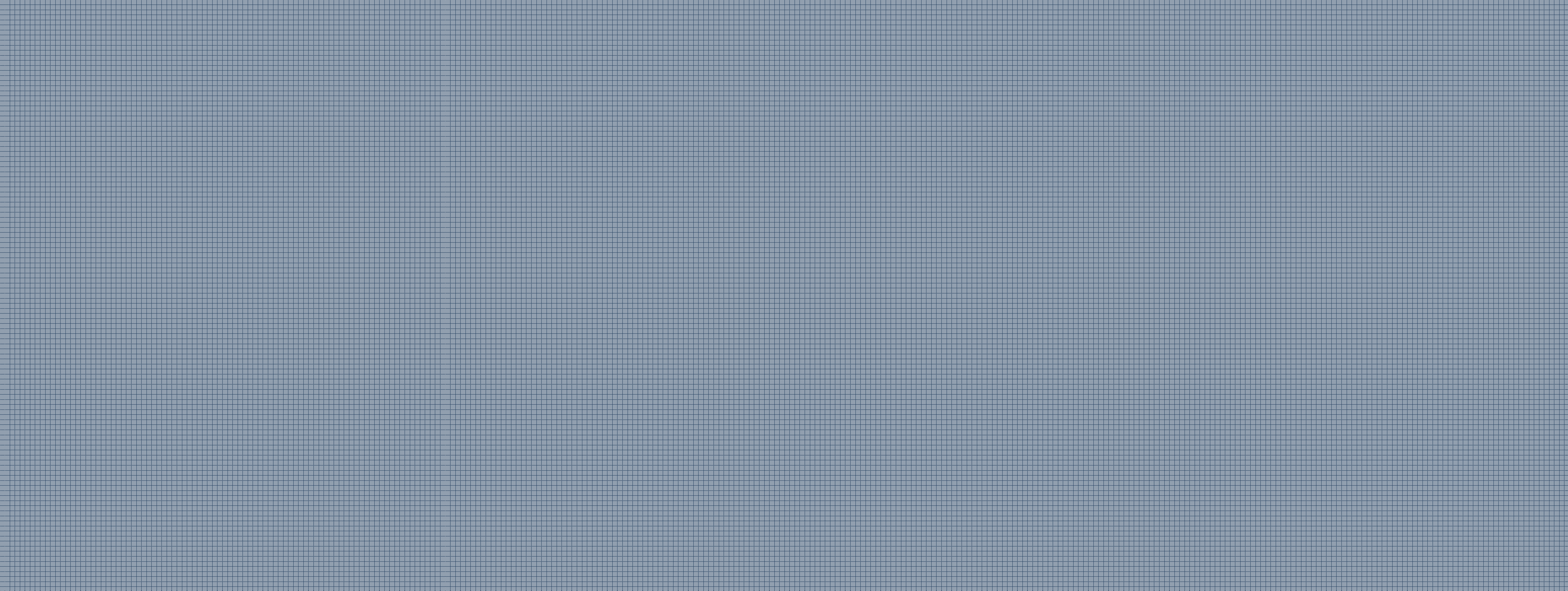 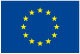 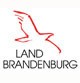 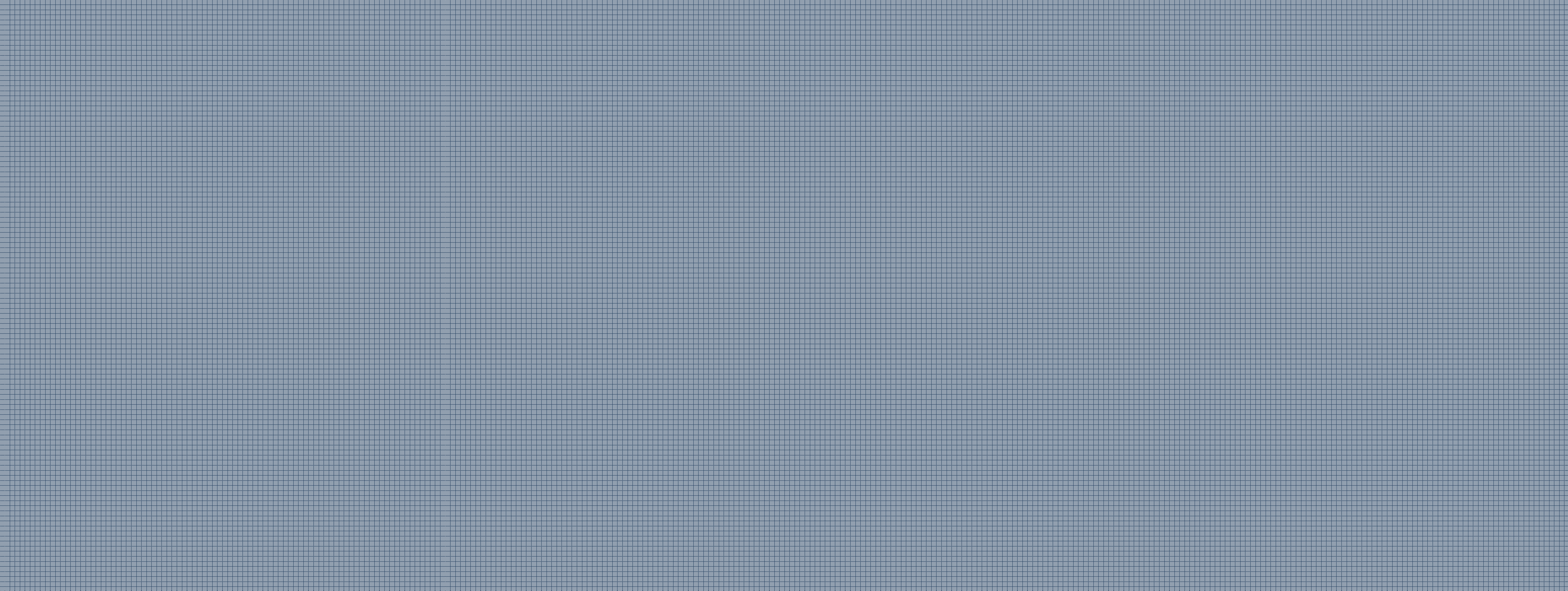 Europäischer Landwirtschaftsfondsfür die Entwicklung des ländlichen RaumsHier investiert Europa in die ländlichen Gebiete.Vorhaben zur Unterstützung der Inanspruchnahme von Beratungsdiensten gem. EU-MLUK-Forst Richtlinie vom 01.August 2022Projektbeschreibung: Dieses Projekt ist kofinanziert aus Mitteln des Landes Brandenburg.